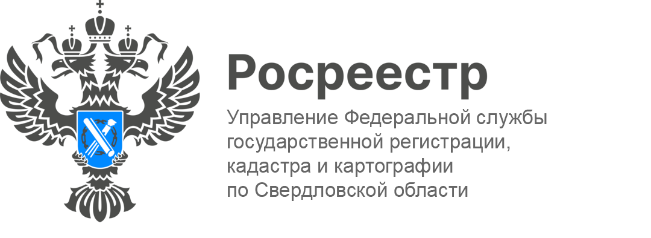 								ПРЕСС-РЕЛИЗНадежная электронная подпись для уральцев Управление Росреестра по Свердловской области информирует о порядке получения электронной подписи в Удостоверяющем центре филиала ФГБУ «ФКП Росреестра» по Уральскому федеральному округу (далее – Кадастровая палата).Электронная цифровая подпись – это аналог собственноручной подписи, используемый в электронном документообороте. С помощью цифровой подписи граждане могут активно взаимодействовать с государственными органами, организациями, коммерческими структурами в режиме онлайн, не выходя из дома. Обладатель электронной подписи может беспрепятственно получать онлайн услуги Росреестра. Что можно сделать с помощью сертификата электронной подписи?

Зарегистрировать право собственности на объект недвижимости
Получить выписку из ЕГРН
Поставить автомобиль на учет в ГИБДД
Отследить штраф ГИБДД
Оформить анкету для получения паспорта
Подать налоговую декларацию
Подать заявление для поступления в вуз и т.д.
Усиленная квалифицированная электронная подпись применяется на сайтах:
Портал РосреестраПортал ГосуслугФНС. Подача налоговой отчетностиФТС РоссииИС «Мой арбитр»ИС «Мосэнергосбыт»ГАС «Правосудие»ЕГАИС учета древесины и сделок с нейФССП. Исполнительное производствоПортал ФНС. ФИАСПортал государственных и муниципальных услуг Московской областиПортал ФССПортал РосфинмониторингаСистемы электронных паспортов ТСЕФРСФДЮЛ (Федресурс)Реестр уведомлений о залоге движимого имущества (ФНП)Федеральная служба государственной статистики (Росстат)Федеральная служба по интеллектуальной собственности (Роспатент)Журнал «Вестник государственной регистрации»OOO «Коммерсантъ КАРТОТЕКА»ЕАТ «Березка» 
Стоимость
В электронном виде – 700 руб.
Срок действия1 год и 3 месяца (15 месяцев)
Как получить электронную подпись в Кадастровой палате ?пройти регистрацию на сайте удостоверяющего центра Кадастровой палаты (далее – УЦ) (uc.kadastr.ru);подать запрос на выпуск электронной цифровой подписи согласно инструкции, находящейся на сайте УЦ в подразделе Стандартный КСКПЭП для ФЛ и ИП раздела электронная подпись для физического лица;оплатить услугу;через личный кабинет записаться на визит в офис приёма заявителей УЦ, для удостоверения личности и предоставления оригиналов документов, сведения о которых были указаны в профиле при создании Запроса.Адреса и телефоны офисов филиала Кадастровой палаты, осуществляющих выдачу ЭЦП:На территории Свердловской области: г. Екатеринбург, ул. Красноармейская, 92А, электронная запись через л/к на сайте Росреестра.г. Нижний Тагил, ул. Горошникова, д.56 тлф. (343) 295-07-00 (доб. 4562, 4564).На территории Ханты-Мансийского автономного округа-Югры:г. Ханты-Мансийск, ул. Мира, д.27, тлф. 8(343) 295-07-17 (доб. 2016, 4023);г. Нижневартовск, жилая зона, мкр. 2, ул. Пионерская, д.7а, тлф. 8(343) 295-07-17 (доб. 4021));г. Нягань, 2 мкр., д.22, тлф. 8(343) 295-07-17 (доб. 4061));г. Сургут, ул. Григория Кукуевицкого, д.12/1 тлф. 8(343) 295-07-17 (доб. 4011, 4012).
Более подробную информацию по вопросам получения электронной подписи можно узнать по телефону 8 (343) 295-07-00 доб. 2064, 2055 или на сайте https://uc.kadastr.ru.Контакты для СМИПресс-служба Управления Росреестра по Свердловской области +7 343 375 40 81 press66_rosreestr@mail.ruwww.rosreestr.gov.ru620062, г. Екатеринбург, ул. Генеральская, 6 а.